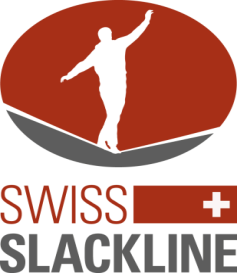 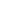 Communiqué de presse Berne, le 13 décembre 2022Slackline - la nouvelle discipline membre de Swiss OlympicLe 25 novembre 2022, neuf ans après la création de la fédération, Swiss Slackline a été élue par le parlement du sport suisse comme nouveau membre de Swiss Olympic. Cette reconnaissance officielle de la slackline en tant que discipline sportive est unique au monde et marquera de manière déterminante l'avenir de ce jeune sport. Le slackline est connu comme une activité de loisir dans les parcs suisses. Peu de gens savent que dans toutes les grandes villes suisses, on s'entraîne en salle plusieurs fois par semaine depuis des années, même en hiver, et que toutes les universités proposent un entraînement de slackline. Depuis 9 ans, Swiss Slackline organise des championnats suisses et européens dans différentes disciplines. Un système international de formation, de certification et d'annonce des accidents existe également depuis 2015.Berne - capitale mondiale du slacklineBerne est depuis de nombreuses années la capitale mondiale du slackline, la fédération internationale a son siège sur place depuis sa création en 2015. La capitale suisse accueille également depuis 2009 l'un des plus grands événements de slackline au monde - le Bern City Slack Festival, qui réunit jusqu'à 1000 participants actifs. C'est là que se déroule depuis de nombreuses années le championnat d'Europe de speedline, une discipline dont le but est de traverser une slackline de 14.5 mètres le plus rapidement possible, le tout mesuré avec système de chronométrage - le record actuel est de 3,89 secondes. Premiers championnats du monde de highline à LaaxSwiss Slackline a également organisé, en juillet 2022, les premiers championnats du monde de highline qui ont eu lieu à Laax, dans les Grisons. Des athlètes de 18 pays ont démontré leur savoir-faire et ont atteint un public de plusieurs millions de personnes par le biais des médias et de la diffusion live. Les highliners ont réalisé leurs performances, en équilibre sur la sangle, à 20 mètres du sol et sécurisés par un baudrier. Des champions du monde ont été élus dans deux disciplines, chez les femmes et chez les hommes. D'une part en “freestyle highline”, où des figures acrobatiques sont réalisées sur une highline 65 m de long, et d'autre part dans la discipline de la “speed highline”, une course chronométrée sur une highline de 60 mètres de long. Les deux disciplines sont évaluées en direct par un jury compétent. Le slackline aux Jeux olympiques ?La reconnaissance d'un sport par les instances officielles fonctionne séparément pour chaque fédération nationale dans le cas des disciplines non olympiques. Pour que la discipline puisse devenir olympique à l'avenir, d'autres fédérations nationales doivent être créées dans le monde entier. Actuellement, 20 d'entre elles sont membres de la fédération internationale. D'autres pays doivent encore franchir les étapes pour que la slackline soit reconnue en tant que discipline sportive officielle. La professionnalisation de la gestion des clubs et des fédérations ainsi que le soutien proposé aux jeunes athlètes devront être abordés plus activement à l'avenir. C’est la jeune communauté de la slackline qui devra décider jusqu’où ils souhaitent faire évoluer la discipline et si la slackline sera présentée un jour en tant que sport olympique.  Plus d'informations sur le sujet :Qu'est-ce que la slackline ? Disciplines et variantes :https://www.swiss-slackline.ch/fr/quest-ce-que-la-slackline/https://www.swiss-slackline.ch/fr/variantes-disciplines/Championnat d'Europe de speedline, Bern City Slack Festival :https://www.youtube.com/watch?v=ZfQj5wvwbpYChampionnats du monde de speed et freestyle highline à Laax :https://www.youtube.com/@user-om7ys3yh1s/videosCommuniqué de presse de Swiss Olympic :https://www.swissolympic.ch/fr/a-propos-de-swiss-olympic/news-medias/communiques-de-presse/2022/dernier-cheque-sport-toto-sport-suissePhotos à utiliser :https://drive.google.com/drive/folders/1J591kQJjQYTyg1a82Lpv9ctpHjH4bGg7?usp=sharingQuestions et informations complémentaires:Mélanie Béguelin, Swiss Slackline Communication, 078 804 10 94, melanie.beguelin@swiss-slackline.ch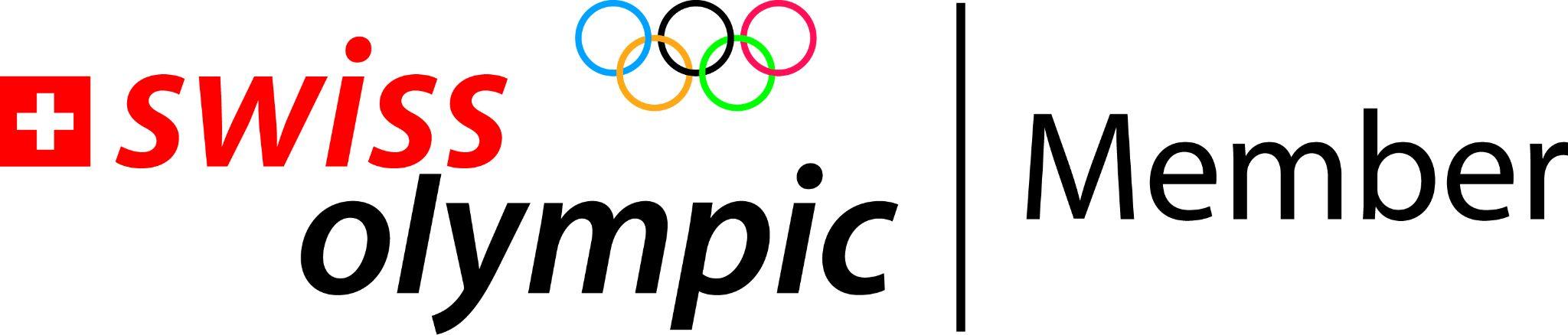 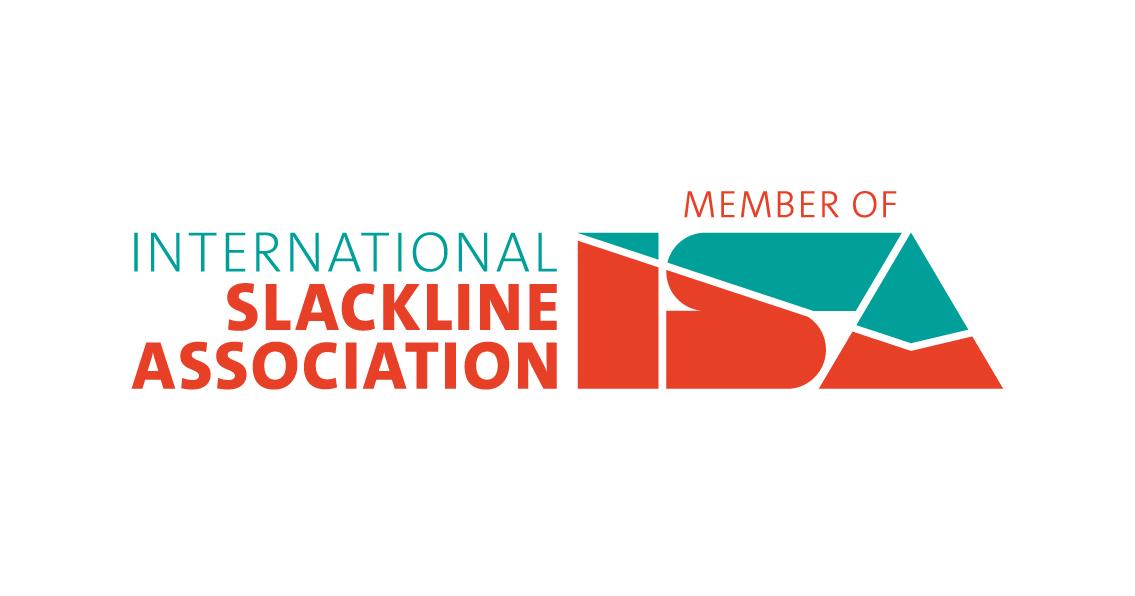 